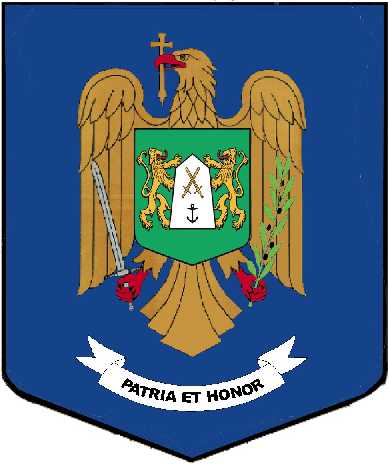 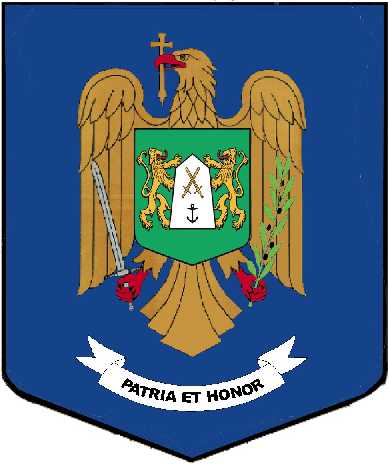 		Evaluarea psihologică a candidaților înscriși la concursul organizat pentru ocuparea postului vacant de șef serviciu la Serviciul Analiză de Risc din cadrul Direcției de Prevenire și Combatere a Migrației Ilegale și a Infracționalității Transfrontaliere a Inspectoratului General al Poliției de Frontieră se va organiza în data de 04.12.2023 la sediul Institutului de Studii pentru Ordine Publică din Șoseaua Olteniței nr. 158-160, sector 4, București, ora 08.15, astfel:		Candidații vor avea asupra lor cartea de identitate valabilă și un pix cu pastă de culoare albastră.ANUNȚprivind planificarea la evaluarea psihologică a candidaților înscriși la concursul organizat pentru ocuparea postului vacant de șef serviciu la Serviciul Analiză de Risc din cadrul Direcției de Prevenire și Combatere a Migrației Ilegale și a Infracționalității Transfrontaliere a Inspectoratului General al Poliției de FrontierăNr. crt.Cod de identificare candidat441631